	บันทึกข้อความ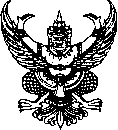 ส่วนราชการ    แผนกวิชา...................................   วิทยาลัยเทคนิคนครโคราช                                   ที่   	วันที่                     เรื่อง  ส่งรายงานการประเมินตนเอง  (SAR)  ของแผนกวิชา ปีการศึกษา  ๒๕๖๔เรียน	ผู้อำนวยการวิทยาลัยเทคนิคนครโคราชตามที่งานประกันคุณภาพและมาตรฐานการศึกษา  ฝ่ายแผนงานและความร่วมมือ   วิทยาลัยเทคนิคนครโคราช ได้แจ้งให้แผนกวิชา  ดำเนินการจัดทำรายงานการประเมินตนเอง (SAR)          ของแผนกวิชา ประจำปีการศึกษา ๒๕๖๔  ความละเอียดทราบแล้วนั้นบัดนี้ แผนกวิชา...............................................................ได้ดำเนินการจัดทำรายงาน        การประเมินตนเอง (SAR) ของแผนกวิชา ประจำปีการศึกษา ๒๕๖๔  เรียบร้อยแล้ว  ดังเอกสารที่แนบมาพร้อมนี้ จึงเรียนมาเพื่อโปรดพิจารณาดำเนินการต่อไป                                                                     (............................................)                                                              หัวหน้าแผนกวิชา....................................